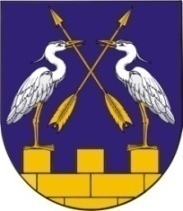 КОКШАЙСКАЯ СЕЛЬСКАЯ       МАРИЙ ЭЛ РЕСПУБЛИКЫСЕ         АДМИНИСТРАЦИЯ  ЗВЕНИГОВО МУНИЦИПАЛ                                            ЗВЕНИГОВСКОГО       РАЙОНЫН КОКШАЙСК           МУНИЦИПАЛЬНОГО РАЙОНА ЯЛ КУНДЕМ          РЕСПУБЛИКИ МАРИЙ ЭЛ АДМИНИСТРАЦИЙЖЕ                      ПОСТАНОВЛЕНИЕ 			                           ПУНЧАЛот 27 сентября 2023 года № 165О внесении изменений в постановление от 10.02.2021 года № 12 «Об утверждении Положения о межведомственной комиссии о признании помещения жилым помещением, жилого помещения пригодным (непригодным) для проживания и многоквартирного дома аварийным и подлежащим сносу или реконструкции»	Руководствуясь Уставом Кокшайского сельского поселения Кокшайская сельская администрация 	ПОСТАНОВЛЯЕТ:1. Внести в постановление от 10.02.2021 года № 12 «Об утверждении Положения о межведомственной комиссии о признании помещения жилым помещением, жилого помещения пригодным (непригодным) для проживания и многоквартирного дома аварийным и подлежащим сносу или реконструкции» (в редакции постановления от 07.06.2022 № 81, от 12.12.2022 № 183) (далее – Постановление, Положение), следующие изменения:1.1. Приложение № 2 к Постановлению изложить в следующей редакции:«Состав межведомственной комиссиипо признанию помещения жилым помещением, жилого помещения пригодным (непригодным) для проживания и многоквартирного дома аварийным и подлежащим сносу или реконструкции2.  Постановление от 06.03.2023 года № 32 «О внесении изменений в постановление от 10.02.2021 года № 12 «Об утверждении Положения о межведомственной комиссии о признании помещения жилым помещением, жилого помещения пригодным (непригодным) для проживания и многоквартирного дома аварийным и подлежащим сносу или реконструкции» признать утратившим силу.3. Настоящее постановление подлежит обнародованию и размещению на  официальном сайте Администрации Звениговского муниципального района в информационно-телекоммуникационной сети «Интернет» -   www.admzven.ru.       Глава администрации                                              П.Н.НиколаевПредседатель комиссии-Иванова Любовь Николаевна, главный специалист Кокшайской сельской администрации Секретарь комиссии-Михайлова Лилия Рафисовна, главный специалист Кокшайской сельской администрации Члены комиссии:-Цветкова Ольга Александровна, руководитель отдела капитального строительства и архитектуры Администрации Звениговского муниципального района (по согласованию)Григорьев Денис Георгиевич, руководитель отдела муниципального хозяйства Администрации Звениговского муниципального района (по согласованию)-Алексеева Елена Федоровна, начальник территориального отдела Управления в Волжском районе (по согласованию)- Гамерова Эльвира Ивановна, руководитель департамента государственного жилищного надзора Республики Марий Эл (по согласованию).»